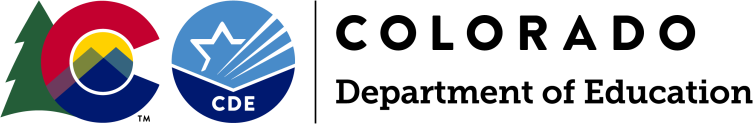 To:	Colorado Child Welfare Education Liaisons (CWELs)From: Jamie Burciaga, State Coordinator for Foster Care EducationDate:	August 25, 2022Re:	Back-to-School Information for CWELsBack to School MemorandumThe purpose of this memorandum is to provide guidance and tools for implementation of House Bill 22-1374 Foster Care Success Act which aims to identify specific goals for the foster care education initiative to improve the educational attainment of youth in foster care. This memo includes:An overview of the HB22-1374 Foster Care success ActAn over of the training for child welfare education liaison and county caseworkersBackgroundHB22-1374 Foster Care Success ActThe Foster Care Success Act was signed into law on May 31, 2022. This state law was introduced to require the Colorado Department of Education to identify specific goals for the foster care education initiative to improve the educational attainment of youth in foster care. The Foster Care Success Act also requires the Colorado Department of Education to report specified on annual improvement of the educational attainment of youth in foster care to specified committees of the general assembly. New and ExcitingBased on recent HB22-1374, Child Welfare Educational Liaisons (CWELs) and child welfare caseworkers and supervisors are required to take this new 1.5-hour WBT with guidance on their roles and responsibilities to improve educational stability for young people experiencing foster care. In addition to explaining rights, roles, and responsibilities, this training explores the educational resources available in your community and how you can collaborate with other agencies to provide children and youth in care a stable educational experience. After initial completion, this course is required every two years for CWELs and to maintain certification as a caseworker or supervisor in Colorado.Foster Care Training OpportunitiesTrainings and meetings will be scheduled throughout the year and are also available upon request. Please feel free to reach out to Jamie Burciaga Jamie Burciaga to request training for your local region or school district.Dates and registration information will be sent via email, and through The CDE Scoop, an electronic weekly update to schools and districts as appropriate. Click here to sign-up for the Scoop. Please reach out with additional requests or specific technical assistance needed.As always, thank you for your passion and commitment in helping our most vulnerable students access educational opportunities and reach academic success.